Focus Area 6Ensure the law is followed by industryOur VisionOur vision is to eliminate the harm that smoked tobacco products cause in our communities by transforming Aotearoa New Zealand to a smokefree nation by 2025.Our GoalOur goal is that, by 2025, daily smoking prevalence will be less than 5 percent for all population groups in Aotearoa New Zealand.*Focus areasThe Smokefree Aotearoa 2025 Action Plan has six key focus areas, each with actions that we will take during the next four years and beyond to achieve Smokefree Aotearoa 2025 and ultimately end the harm smoking causes.Focus Area 6: We’ll ensure manufacturers, importers and retailers meet their legal obligations, and we’ll introduce new penalties and offences for any organisation that doesn’t follow the rules. We’ll also improve information and coordination to make sure that there is effective compliance and enforcement.Key actions for Focus Area 6Introduce an amendment Bill that sets out an up-to-date offences and penalties regime.Lead: Ministry of Health (in consultation with the Ministry of Justice and the Parliamentary Counsel Office)Timeframe: 2022* The prevalence goal is for smoking; it excludes vaping and the use of smokeless tobacco products.Review the current capacity and capability of the SFEO workforce and meet any gaps through, for example:increasing the number of SFEOsconsidering a broader workforce to support or undertake compliance and enforcement rolesmeeting additional training needs.Lead: Ministry of HealthTimeframe: From January 2022Commission research to better understand the size of the illicit tobacco product market and to measure the impact policy changes will have upon it.Lead: Ministry of Health and New Zealand Customs ServiceTimeframe: From March 2022Establish a compliance network working group to facilitate intelligence sharing between SFEOs and Customs officers and coordinate compliance efforts, including to prevent the illicit trade of tobacco products.Lead: Ministry of Health and New Zealand Customs ServiceTimeframe: From January 2022We will know we are succeeding when we achieve our three main outcomes of:Eliminating inequities in smoking rates and smoking-related illnessesCreating a smokefree generation by increasing the number of children and young people who remain smokefreeIncreasing the number of people who successfully quit smokingFor more information, visit the Smokefree webpage on the Ministry of Health website at: health.govt.nz/smokefree2025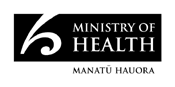 December 2021
HP 8004Smokefree Aotearoa 
2025 Action PlanDecember 2021